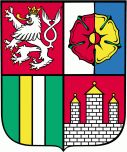 Jihočeský krajKrajský plán vyrovnávání příležitostípro osoby se zdravotním postižením2022 – 2025Slovo náměstkyně hejtmana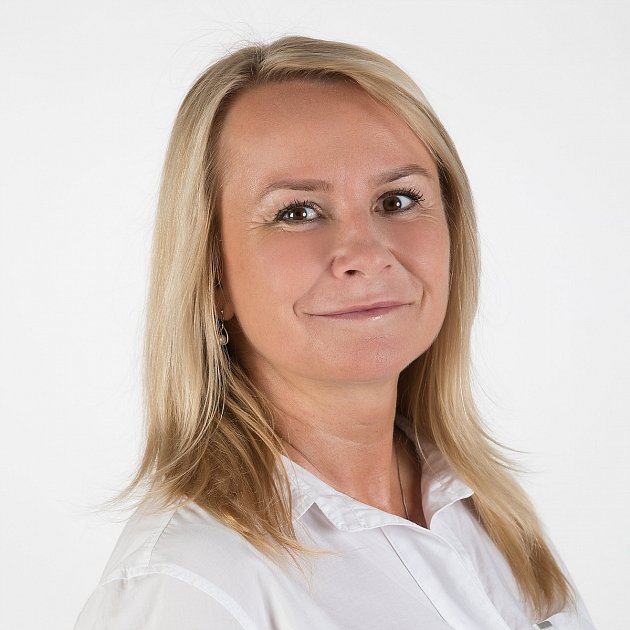 Milí jihočeští obyvatelé, vážení čtenáři,mám velkou radost, že Vám mohu představit již třetí Krajský plán vyrovnávání příležitostí pro osoby se zdravotním postižením Jihočeského kraje, na kterém se podílel realizační tým odborníků, kteří se dlouhodobě zabývají problematikou osob se zdravotním postižením a spolupracují s pracovní skupinou pro záležitosti osob se zdravotním postižením. Také mě těší, že se plán podařilo vytvořit včas, protože vznikal ve ztížených podmínkách nouzového stavu a řada ověřených postupů z realizace předchozích plánů se tak musela přizpůsobit nové situaci. Ambicí nového plánu je pokračovat v prosazování a podpoře osob se zdravotním postižením a prostřednictvím konkrétních opatření naplňovat jednotlivé články Úmluvy o právech osob se zdravotním postižením v podmínkách Jihočeského kraje. Je také doplňujícím a upřesňujícím dokumentem pro Střednědobý plán rozvoje sociálních služeb v kontextu osob se zdravotním postižením.Tento plán vznikl díky společnému úsilí osob, které se na něm podílely, a které často musely trávit mnoho hodin při jeho zpracování nad rámec svých pracovních povinností. Za to jim patří velký dík.doc. Ing. Lucie Kozlová, PhD.náměstkyně hejtmana Jihočeského krajeObecná východiskaVnímání člověka s handicapem jen optikou tohoto postižení nebo medicínské diagnózy je velmi omezené. Každý člověk, bez ohledu na svůj “handicap“, je vybaven určitou mírou schopností a dovedností umožňující žít plnohodnotný život. Každý zdravotně postižený člověk má odlišné rodinné zázemí, jiné osobnostní dispozice, jinou motivaci i vůli náročné situace zdolávat. Zdravotně postižení lidé tvoří nesourodou skupinu, trpí různými druhy postižení a z nich vyplývajícími problémy. Postižení jsou zjevná i skrytá, vážná i mírná, jednotlivá i násobná, chronická i občasná. Vždy však představují zásadní omezení pro běžný život i pro uplatnění ve společnosti. Každý z nás může i nenápadnými kroky účinně pomoci. Člověk se zdravotním postižením má právo žít plnohodnotný život a zároveň být rovnoprávným členem společnosti. Podle Listiny základních práv a  svobod, která je součástí ústavního pořádku České republiky, jsou lidé svobodní a  rovni v  důstojnosti i v právech. Povinností společnosti je vytvořit takové prostředí, které umožní užívat deklarovanou svobodu a rovnost také lidem se zdravotním postižením. To představuje možnost svobodného pohybu, vedení soběstačného života, šance studovat, pracovat, využívat svůj volný čas ke kulturním a sportovním aktivitám. Dosažení tohoto cíle vyžaduje značné a trvalé úsilí v  překonávání množství bariér. Nejčastěji se jedná o bariéry při hledání a udržení zaměstnání, při hledání přístupné dopravy, při vstupu do budov a  jiných zařízení, při získání přístupů k  informacím, ke vzdělání a  pracovní kvalifikaci, v přístupnosti ke zdravotní a  sociální péči atd. Výraznou bariérou znesnadňující vytváření rovných příležitostí jsou stereotypní postoje společnosti vůči lidem se zdravotním postižením, jejichž přímým důsledkem je podceňování této problematiky. Dosažení rovných příležitostí pro občany se zdravotním postižením vyžaduje řešení v mnoha oblastech s důrazem na odstranění diskriminace, podporu nezávislého způsobu života a větší sociální integrace.Legislativní východiska KPVPZákladním dokumentem na podporu integrace osob se zdravotním postižením je Úmluva OSN o právech osob se zdravotním postižením, jež byla přijata dne 13. prosince 2006 v  New Yorku. S  Úmluvou vyslovil souhlas Parlament ČR a  ratifikoval ji prezident ČR. Úmluva vstoupila v platnost pro ČR na základě svého článku 45, odst. 2  dne 28. října 2009. Dalším základním dokumentem pro zpracování KPV je vládou schválený Národní plán podpory rovných příležitostí pro osoby se zdravotním postižením na období 
2021–2025. Při tvorbě tohoto KPVP byly také brány v úvahu související legislativní a koncepční dokumenty na celostátní a krajské úrovni.Z historie KPVPPrvní KPVP byl schválen usnesením Zastupitelstva Jihočeského kraje č . 196/2013/ZK-5 ze dne 27. 6. 2013 na roky 2013 – 2016. Tento plán obsahoval úkoly v jednotlivých oblastech veřejné politiky, jako jsou zdravotnictví, sociální oblast, oblast vzdělávání, problematika zaměstnávání, doprava, kultura, sport a volný čas, a to ve vazbě na procesy integrace občanů se zdravotním postižením. Návazný Akční plán vyrovnávání příležitostí na rok 2017 navázal na tento strategický dokument a  byl vytvořen ve spolupráci s pracovní skupinou pro záležitosti osob se zdravotním postižením a pracovníky jednotlivých dotčených odborů Krajského úřadu Jihočeského kraje. Usnesením Zastupitelstva Jihočeského kraje č  296/2017/ZK-8 ze dne 21.9. 2017 byl schválen navazující čtyřletý KPVP 2018 – 2021.Všechny tři KPVP obsahovaly reálné cíle, které byly realizovány v  souladu s  naplňováním koncepčních záměrů Jihočeského kraje v  oblastech veřejných služeb pro obyvatele kraje. V  jednotlivých oblastech současného návrhu KPVP byly konkrétně rozpracovány stanovené cíle v  opatřeních s  uvedením zodpovědnosti, termínu a  finančních nákladů. Cílem nově navrženého KPVP je pokračovat v  prosazování a  podpoře osob se zdravotním postižením a prostřednictvím konkrétních opatření naplňovat jednotlivé články Úmluvy o právech osob se zdravotním postižením v podmínkách Jihočeského kraje. Tento KPVP doplňuje a upřesňuje jiné aktuální koncepční dokumenty přijaté Jihočeským krajem, kterými jsou zejména Střednědobý plán rozvoje sociálních služeb aj., ve vztahu k  problematice osob se zdravotním postižením. Metodika tvorby nového KPVPProblematika životních podmínek občanů se zdravotním postižením je nadresortní a zasahuje do řady kompetenčních oblastí orgánů kraje v samostatné i přenesené působnosti. Vzhledem ke složitosti a závažnosti komplexu zlepšení kvality života občanů se zdravotním postižením na území Jihočeského kraje je třeba podporovat systémová řešení. Tento dokument tak klade důraz na komplexní přístup k řešení kvality života občanů se zdravotním postižením s důrazem na úzkou spolupráci Jihočeského kraje a organizacemi občanů se zdravotním postižením zastoupených především Národní radou osob se zdravotním postižením Jihočeského kraje. Plán je vnímán jako otevřený a živý dokument obsahující řadu opatření na období 2022 – 2025, jejichž plnění bude každoročně hodnoceno a v případě potřeby může dojít k aktualizaci plánu. Krajský plán je členěn do tematických oblastí běžného života navazujících na vybrané články Úmluvy. Ke každé oblasti (kapitola) je uvedena stručná charakteristika konkrétního článku Úmluvy, ke kterému se vztahuje.Jihočeský „Krajský plán vyrovnávání příležitostí pro osoby se zdravotním postižením“ na léta 2022–2025 byl zpracován na základě pověření tříčlenného realizačního týmu odborníků na tvorbu KPVP, kteří se dlouhodobě zabývají problematikou osob se zdravotním postižením a spolupracují s pracovní skupinou pro záležitosti osob se zdravotním postižením. Koordinátorem přípravy KPVP včetně zpracování návrhu byl odbor sociálních věcí krajského úřadu. Za krajský úřad se procesu tvorby KPVP účastnili pověření zástupci zainteresovaných odborů krajského úřadu. V  první fázi přípravy KPVP byla provedena analýza tří předchozích dokumentů:Krajský plán vyrovnávání příležitostí pro osoby se zdravotním postižením Jihočeského kraje na léta 2013–2016Akční plán vyrovnávání příležitostí pro osoby se zdravotním postižením Jihočeského kraje na rok 2017Krajský plán vyrovnávání příležitostí pro osoby se zdravotním postižením 2018 – 2021Následně bylo realizováno vlastní šetření. Vzhledem k  šíři záběru KPVP, charakteristice regionu a zejména ke specifikům potřeb osob se zdravotním postižením byly při zpracování KPVP využívány následující zdroje dat a  informací:legislativní dokumenty,koncepční a  metodické dokumenty,komunitní plány obcí a  regionů na území Jihočeského kraje,existující KPVP,internetové zdroje, podněty a  informace od osob se zdravotním postižením a  vybraných poskytovatelů sociálních služeb zjištěné v  rámci sběru dat,konzultace se zástupci organizací sdružujících osoby se zdravotním postižením,informace od členů realizačního týmu pro tvorbu KPVP a  od členů pracovní skupiny pro záležitosti osob se zdravotním postižením.Na základě získaných informací a dat byly vymezeny základní problémové oblasti, které byly konzultovány v rámci realizačního týmu pro tvorbu KPVP. Na podkladě těchto jednání byly formulovány dílčí cíle a  následně byla navržena opatření k jejich dosažení. Ta byla posléze prodiskutována mezi členy realizačního týmu a následně probíhala projednávání s pracovníky všech zainteresovaných odborů či jejich vedoucími. Výstupem tohoto procesu je finální návrh cílů a opatření v jednotlivých tematických oblastech. Ten byl postoupen do připomínkového řízení. Po zapracování připomínek byl KPVP postoupen samosprávě kraje k projednání.Zastupitelstvo Jihočeského kraje schválením tohoto plánu vyjadřuje svůj záměr podporovat vytváření rovných podmínek pro občany se zdravotním postižením na území kraje a zlepšování kvality jejich života. Výsledná podoba KPVP je kompromisem z hlediska kompetenčních a finančních možností kraje a požadavků osob se zdravotním postižením.Cíle a opatření KPVPVÝCHOVA VEŘEJNOSTI A OSVĚTOVÁ ČINNOST Vychází z článku 8 Úmluvy – Zvyšování povědomí, a poukazuje na potřebu šíření osvěty v celé společnosti o situaci osob se zdravotním postižením, potřebu podpory respektu k jejich právům a důstojnosti a bourání stereotypů a předsudků, které se zdravotního postižení týkají.CíleSeznamovat širokou veřejnost s výsledky činnosti osob se zdravotním postižením, případně zprostředkovat informace o jejich životě a o jejich schopnostech, dovednostech či vnímání.Veřejně prezentovat a oceňovat příklady pozitivního přístupu veřejnosti k lidem se zdravotním postižením.Vzdělávat zaměstnance státní správy a samosprávy v problematice osob se zdravotním postižením a v komunikaci s nimi.Podporovat vzdělávací činnost mezi osobami se zdravotním postižením a jejich rodinnými příslušníky.OpatřeníUmožnit ve vyčleněném prostoru v budově krajského úřadu prezentování výsledků činnosti organizací sdružující osoby se zdravotním postižením, poskytovatelů sociálních služeb apod. Odpovědnost:	odbor kancelář hejtmanaTermín:		průběžněNáklady:	20 000 Kč ročněPokračovat v pořizování věcných darů sloužících jako reprezentační či upomínkové předměty kraje od organizací poskytujících sociální či vzdělávací služby osobám se zdravotním postižením nebo organizací zaměstnávajících více než 50 % zaměstnanců, kteří jsou osobami se zdravotním postižením.Odpovědnost:	odbor kancelář hejtmanaTermín:		průběžněNáklady:	20 000 Kč ročněUdělovat ocenění hejtmana Jihočeského kraje organizacím, které se dlouhodobě vyznačují pozitivním vztahem k osobám se zdravotním postižením v  oblasti vzdělávání, zaměstnávání a  volného času.Odpovědnost: 	odbor kancelář hejtmanaTermín: 	Jedenkrát za dva roky – 2023 a 2025Náklady:	20 000 Kč Proškolovat pracovníky krajského úřadu v oblasti komunikace s osobami se zdravotním postižením, v rámci jejich průběžného vzdělávání. Odpovědnost:	odbor kancelář ředitele Spolupráce:	NRZP ČR, organizace sdružující OZPTermín: 	průběžně Náklady: 	10 000 Kč Podporovat edukační a informační činnost, destigmatizační aktivity v oblasti vyrovnávání příležitostí pro OZP – pořádání odborných konferencí, seminářů, výstav, vydávání informačních tiskovin, letáků a publikací s tematikou zdravotního postižení a prevence zdravotního postižení. Dále podporovat činnosti mezi OZP v oblasti ochrany práv a ochrany před diskriminací, v oblasti finanční gramotnosti a dluhového poradenství, v oblasti ochrany práv spotřebitele, v oblasti bezplatné právní poradny, zaměstnávání OZP apod.Odpovědnost:	odbor sociálních věcí, odbor zdravotnictví Spolupráce:	NRZP ČR, organizace sdružující OZPTermín: 	průběžně Náklady:	dle rozpočtových možností krajeVe spolupráci s  neziskovými organizacemi podporovat edukační a informační činnost v rámci vzdělávacích akcí pro OZP a  jejich rodiny v  oblasti ochrany práv pacientů, ochrany před násilím a  zneužíváním, diskriminace OZP prostřednictvím záštit zástupců samosprávy kraje, poskytnutím prostor apod.Odpovědnost:	odbor sociálních věcíTermín:		průběžně Náklady:	bez nároku na finanční prostředky z rozpočtu krajePŘÍSTUP K INFORMACÍM Oblast přístupnosti informací pro osoby se zdravotním postižením navazuje na čl. 21 Úmluvy – Svoboda projevu a  přístupu k  informacím, který se týká práva na svobodný projev a  práva na svobodu vyhledávat, přijímat a  rozšiřovat informace a  myšlenky, a  to prostřednictvím formy komunikace dle vlastního výběru.CíleUsnadnit osobám se zdravotním postižením přístup k informacím na Krajském úřadu Jihočeského kraje. Zvýšit informovanost osob se zdravotním postižením o možnostech aktivního využití volného času, vzdělávání a  o  přístupnosti.Zajistit propagaci schváleného KPVP mezi osobami se zdravotním postižením. Podporovat přístupnost webových stránek a elektronických služeb veřejné správy.OpatřeníZachovávat přístupnost webového portálu Jihočeského kraje www.kraj-jihocesky.cz s ohledem na osoby se smyslovým postižením.Odpovědnost:	odbor kancelář hejtmanaSpolupráce:	odbor informatikyTermín:		průběžně Náklady:	20 000 KčZajišťovat na krajském úřadu bezbariérovou komunikaci pro osoby se sluchovým a kombinovaným postižením formou online tlumočení znakového jazyka a přepisu mluvené řeči.Odpovědnost:	odbor kancelář hejtmanaTermín:		průběžněNáklady:	bez nároku na finanční prostředky z rozpočtu krajeZajistit překlad základních informací o činnosti KÚ do českého znakového jazyka a tyto informace umístit na stránky KÚ.Odpovědnost:	odbor kancelář hejtmanaTermín:		do konce roku 2024Náklady:	50 000 KčPrůběžně aktualizovat ve spolupráci s organizacemi sdružujícími OZP rubriku Občané se zdravotním postižením na webových stránkách Jihočeského kraje, např. přehledy volnočasových a vzdělávacích aktivit pro OZP a jejich rodiny, nabídka aktivit a akcí, odkazy na organizace a uvádět informace o životě OZP.Odpovědnost:	odbor kancelář hejtmanaSpolupráce:	organizace sdružující OZP, odbor informatiky, zainteresované odbory dle obsahu rubrikTermín:		průběžněNáklady: 	bez nároku na finanční prostředky z rozpočtu krajeZajistit vydání aktuálního KPVP formou tištěné brožurky. Současně distribuovat i elektronickou verzi ve formátu odpovídajícím potřebám osob se zrakovým postižením.Odpovědnost:	odbor sociálních věcíSpolupráce:	odbor informatikyTermín:		2022Náklady: 	20 000 KčPoskytovat metodickou pomoc městům, obcím a organizacím založených či zřizovaných krajem v oblasti přístupnosti webových stránek dle aktuálně platné legislativy.Odpovědnost:	odbor informatikyTermín:		průběžněNáklady:	bez nároku na finanční prostředky z rozpočtu krajePokračovat v auditu a metodické pomoci v oblasti tvorby webových stránek obcím Jihočeského kraje v rámci soutěže Zlatý erb dle aktuálních legislativních předpisů.Odpovědnost:	odbor kancelář hejtmanaSpolupráce:	odbor informatikyTermín plnění:	průběžněNáklady:	bez nároku na finanční prostředky z rozpočtu krajePŘÍSTUPNOST STAVEB A TURISTICKÝCH CÍLŮ Oblast přístupnosti staveb navazuje na článek 9 Úmluvy – Přístupnost, který se obecně věnuje zajištění nezávislého a plného zapojení osob se zdravotním postižením do všech oblastí života společnosti, především za pomoci odstraňování překážek a bariér bránících mimo jiné přístupnosti budov.CíleZvýšit kvalitu rozhodovacích procesů orgánů státní správy a samosprávy s důrazem na dodržování legislativy v oblasti bezbariérové přístupnosti staveb při povolování staveb užívaných veřejností tak, aby byly důsledně respektovány principy bezbariérové přístupnosti pro osoby s omezenou schopností pohybu a orientace zakotvené v  právním řádu ČR, a tím předcházet vzniku nových technických bariér v rámci předmětné části infrastruktury.Posílit podporu realizace opatření, která mají za cíl odstranit stávající technické bariéry bezproblémového užívání staveb veřejné infrastruktury pro osoby s omezenou schopností pohybu a orientace.Zlepšit přístupnost objektů nemovitých kulturních památek v majetku kraje, objektů občanského vybavení, v nichž sídlí krajem zřizované organizace a turistických cílů a atraktivit cestovního ruchu v Jihočeském kraji pro osoby s omezenou schopností pohybu a orientace.Posílit prostřednictvím odborných konzultačních aktivit pro oblast bezbariérového užívání staveb principy vyrovnávání příležitostí pro občany se zdravotním postižením, kteří jsou z důvodu svého zdravotního postižení a v důsledku bariérového prostředí ohroženi sociální exkluzí. Poskytovat pomoc osobám se zdravotním postižením s úpravou prostředí tak, aby bylo možné jeho bezbariérové užívání (zejména při zpracování návrhů technických řešení při bezbariérových úpravách bytů).OpatřeníZajistit metodickou, konzultační a koordinační činnost pro stavebníky, projektanty, pracovníky stavebních úřadů, místních samospráv a veřejnost v oblasti přístupnosti staveb pro osoby s omezenou schopností pohybu a orientace na území kraje ve všech oblastech života, a to soustavným vzděláváním pracovníků stavebních úřadů a místních samospráv ve věci aplikace technických požadavků zabezpečujících bezbariérové užívání staveb pro osoby s omezenou schopností pohybu a orientace. Za vhodné možnosti vzdělávání se považují opakované školící semináře, předávání informací v rámci metodické a kontrolní činnosti kraje, informace na webových stránkách kraje apod.Odpovědnost:	odbor regionálního rozvoje, územního plánování a stavebního řáduTermín:		průběžněNáklady:	dle rozpočtových možností krajeMetodicky podporovat zapojení obecních samospráv na území Jihočeského kraje do „Národního rozvojového programu mobility pro všechny“ za účelem zajištění finančních prostředků potřebných na pokrytí nákladů spojených s odstraňováním bariér v budovách veřejných institucí a služeb.Odpovědnost:	odbor regionálního rozvoje, územního plánování a stavebního řáduTermín:		průběžněNáklady:	dle rozpočtových možností krajeObnovit dotační program Jihočeského kraje zaměřený na podporu odstraňování bariér v objektech občanského vybavení.Odpovědnost:	odbor regionálního rozvoje, územního plánování a stavebního řáduTermín:		průběžněNáklady:	2 000 000 Kč ročněPokračovat v odstraňování bariér objektů kulturních institucí zřizovaných krajem pro osoby s omezenou schopností pohybu a orientace. Informace o přístupnosti zveřejnit na webových stránkách těchto institucí.Odpovědnost:	odbor kultury a památkové péčeTermín:		průběžněNáklady:	podle zjištěného stavu a finančních možností krajePravidelně 1x ročně aktualizovat seznam budov škol a školských zařízení zřizovaných krajem hodnocených z hlediska přístupnosti pro osoby s omezenou schopností pohybu a orientace. Seznam je trvale zveřejněn na webových stránkách Jihočeského kraje.Odpovědnost:	odbor školství, mládeže a tělovýchovyTermín:		1x ročněNáklady:	bez nároku na finanční prostředky z rozpočtu krajePokračovat ve vyhodnocování objektů zdravotnických zařízení zřizovaných a založených Jihočeským krajem z hlediska přístupnosti pro osoby s omezenou schopností pohybu a orientace a zjištěné nedostatky bránící pohybu a orientaci zdravotně postižených postupně odstraňovat.Odpovědnost:	odbor regionálního rozvoje, územního plánování a stavebního řádu, odbor zdravotnictvíTermín:		průběžněNáklady:	dle rozpočtových možností krajePokračovat v mapování objektů kulturních institucí z hlediska přístupnosti pro osoby s omezenou schopností pohybu a orientace zřizovaných Jihočeským krajem na jeho území.Odpovědnost:	odbor regionálního rozvoje, územního plánování a stavebního řáduSpolupráce:	NIPITermín:		průběžněNáklady:	dle rozpočtových možností krajeZachovat stávající dotační program „Podpora cestovního ruchu, opatření: Podpora budování infrastruktury cestovního ruchu v Jihočeském kraji“, který zohledňuje budování doprovodné infrastruktury pro hendikepované návštěvníky a zpřístupnění atraktivit cestovního ruchu všem (např. bezbariérové přístupy, sociální zázemí, odpočívadla, nájezdové rampy, navigační systémy pro sluchově a zrakově postižené apod.)Odpovědnost:	odbor kancelář hejtmana, odbor evropských záležitostíTermín:		průběžněNáklady:	2  000 000 Kč ročněTuristické cíle a atraktivity cestovního ruchu zveřejněné na webových stránkách Jihočeské centrály cestovního ruchu doplnit informacemi o bezbariérovém přístupu pro osoby s omezenou schopností pohybu a orientace (např. odkaz na webové stránky správců turistických cílů a atraktivit obsahující potřebné údaje).Odpovědnost:	odbor kancelář hejtmana, Jihočeská centrála cestovního ruchuTermín:		doplnění informací do konce roku 2023Náklady:	bez nároku na finanční prostředky z rozpočtu krajeFinančně podpořit instalaci eurozámků na veřejně přístupných zařízeních na území kraje dle aktuálních potřeb.Odpovědnost:	odbor regionálního rozvoje, územního plánování a stavebního řádu Spolupráce:	NRZP ČRTermín:		průběžněNáklady:	dle rozpočtových možností krajePodpořit síť místních konzultačních středisek v rámci všech okresů Jihočeského kraje pro bezbariérovou přístupnost. Jejich prostřednictvím jsou poskytovány odborné konzultace a vydávána metodická stanoviska k problematice bezbariérového užívání staveb pro účely správních řízení o povolení staveb a je poskytováno poradenství osobám se zdravotním postižením o možnostech a podmínkách bezbariérového užívání staveb včetně bezbariérových úprav bytů.Odpovědnost:	odbor regionálního rozvoje, územního plánování a stavebního řáduSpolupráce:	NIPI ČRTermín:		průběžněNáklady:	180 000 Kč ročněDOPRAVA Dopravní systémy umožňují přesun osob za nejrůznějšími cíli a jsou důležitým faktorem při naplňování lidských potřeb. Mít možnost cestovat znamená pro OZP využívat zdroje a služby společenského prostředí. Cestování do školy, do zaměstnání, za kulturou, sportem, poznáním a jinými aktivitami může významně přispět k vyrovnávání příležitostí. Kvalitní doprava musí však splňovat požadavky na přístupnost pro všechny typy zdravotního postižení. Odstranění bariér v dopravě je nejen podporou osob se zdravotním postižením, ale je přínosem také pro občany obecně.Oblast přístupnosti dopravy navazuje na článek 9 Úmluvy (viz text v oblasti Přístupnost staveb a turistických cílů).CílePodporovat přístupnost veřejné dopravy a dalších dopravních služeb pro osoby se zdravotním postižením. K budování bezbariérových tras využívat „Národní rozvojový program mobility pro všechny“, díky kterému má být zajištěno pokračování finanční podpory záměrů komplexních bezbariérových tras ve městech a obcích předkládaných v rámci tohoto programu.Posílit komunikační dovednosti a zlepšení přístupu řidičů linkové osobní dopravy a pracovníků veřejné drážní dopravy, kteří zajišťují dopravní obslužnost v kraji, vůči osobám se zdravotním postižením při přepravě.Opatření Metodicky podporovat zapojení obcí na území Jihočeského kraje do „Národního rozvojového programu mobility pro všechny“, za účelem zpřístupnění dopravní infrastruktury osobám s omezenou schopností pohybu a orientace. Odpovědnost:	odbor regionálního rozvoje, územního plánování a stavebního řádu Spolupráce:	odbor dopravy a  silničního hospodářství, Termín:		průběžněNáklady:	dle rozpočtových možností kraje Při zajištění dopravní obslužnosti Jihočeského kraje důsledně zohledňovat bezbariérovost nových prostředků veřejné dopravy a zvyšovat podíl bezbariérových železničních vozů a autobusů na zajištění veřejné dopravy kraje. Odpovědnost:	odbor dopravy a silničního hospodářství Termín:		průběžněNáklady:	dle rozpočtu na dopravní obslužnost krajeV  rámci dotačních programů kraje podporovat projekty, které řeší i zřizování bezpečnostních prvků na pozemních komunikacích s cílem zřídit bezbariérové přechody pro chodce a zvýšit jejich bezpečnost.Odpovědnost:	odbor dopravy a silničního hospodářství odbor evropských záležitostíTermín:		průběžněNáklady: 	dle rozpočtových možností krajeZajišťovat označení nízkopodlažních vozidel a bezbariérových zastávek a stanic v jízdních řádech schvalovaných Odborem dopravy a silničního hospodářství Jihočeského kraje.Odpovědnost:	odbor dopravy a silničního hospodářstvíTermín:		průběžněNáklady:	bez nároku na finanční prostředky z rozpočtu krajeRozšířit provoz a územní rozsah Centrálního dispečinku Integrovaného dopravního systému pro dopravu v Jihočeském kraji.Odpovědnost:	odbor dopravy a  silničního hospodářství, JIKORDTermín:		průběžněNáklady:	bez nároku na finanční prostředky z rozpočtu krajePodporovat proškolování zaměstnanců veřejných dopravců (zejména řidičů) v komunikačních dovednostech, dodržování základních zásad a pravidel přístupu k OZP, ve znalosti práv těchto osob ve vztahu k přepravě v prostředcích hromadné dopravy.Odpovědnost:	odbor dopravy a silničního hospodářství, JIKORDTermín:		průběžněNáklady:	bez nároku na finanční prostředky z rozpočtu krajeZřídit na webových stránkách JIKORD sekci „Bezbariérová doprava“ pro zveřejňování informací o bezbariérové dopravě ve veřejné linkové a drážní dopravě.Odpovědnost:	odbor dopravy a silničního hospodářství, JIKORDTermín:		průběžněNáklady:	bez nároku na finanční prostředky z rozpočtu krajeVZDĚLÁVÁNÍ A ŠKOLSTVÍ Tato část navazuje na článek 24 Úmluvy – Vzdělávání, který se týká práva na vzdělání bez diskriminace a na základě rovných příležitostí, což znamená podporovat inkluzivní vzdělávání, poskytovat přiměřenou úpravu a pomoc dle individuálních potřeb, aby osoby se zdravotním postižením mohly plně rozvíjet svůj potenciál, nadání, kreativitu a účinně se tak zapojily do života ve společnosti.CílePodporovat zlepšení přístupnosti vzdělávání žákům a studentům se zdravotním postižením ve školách v hlavním vzdělávacím proudu i ve školách zřízených dle §16 odst. 9 Školského zákona. Podporovat informovanost odborné i široké veřejnosti týkající se vzdělávání jedinců se speciálními vzdělávacími potřebami v Jihočeském kraji.Pokračovat ve spolupráci a vzájemné informovanosti a komunikaci mezi různými typy poradenských a podpůrných zařízení a organizací poskytujících služby dětem, žákům a studentům se speciálními vzdělávacími potřebami za účelem koordinace a zkvalitnění poskytovaných služeb a zefektivnění vynaložených nákladů, a to i směrem k rodičovské a odborné veřejnosti. OpatřeníPři opravách, rekonstrukcích a stavbě nových objektů (v rámci projektové dokumentace) škol a všech typů školských zařízení zřizovaných krajem (v případě potřeby) poskytovat metodickou podporu v oblasti zajišťování přístupnosti pro osoby se sníženou schopností pohybu a orientace. Odpovědnost:	odbor školství, mládeže a tělovýchovyTermín:		průběžněNáklady:	bez nároku na finanční prostředky z rozpočtu krajePoskytovat ředitelům a pedagogům škol hlavního vzdělávacího proudu odbornou, metodickou a finanční podporu při vzdělávání žáků se speciálními vzdělávacími potřebami (SVP) ve spolupráci s pedagogicko-psychologickými poradnami a speciálně pedagogickými centry.Odpovědnost:	odbor školství, mládeže a tělovýchovyTermín:		průběžně Náklady: 	čerpání z prostředků státního rozpočtu a  ESFZajistit realizaci a moderaci pravidelných setkání zástupců školských poradenských zařízení a dalších poradenských a podpůrných organizací pro jedince se zdravotním postižením (raná péče, poradny pro osoby se zdravotním postižením apod.) s cílem optimalizace podpory a služeb cílových skupin.Odpovědnost:	odbor školství, mládeže a tělovýchovy, odbor sociálních věcíTermín:		1x za dva rokyNáklady:	bez nároku na finanční prostředky z rozpočtu krajeVytvořit, zveřejnit a průběžně aktualizovat na webových stránkách kraje sekci „Děti, žáci a studenti s SVP“ a zde přehlednou a přístupnou formou shromažďovat informace typu např. odkaz na seznam školských poradenských zařízení, odkaz na seznam přístupných škol a školských zařízení apod.Odpovědnost:	odbor školství, mládeže a tělovýchovy Termín:		průběžně Náklady:	bez nároku na finanční prostředky z rozpočtu krajePodporovat ve školách a školských zařízeních zřizovaných krajem vzdělávací programy obsahově zaměřené na zdravotní gramotnost dětí a mládeže v oblasti duševní hygieny a zdraví formou zpřístupnění nabídek na neveřejném portálu Jihočeského kraje určeného pro zřizované školy a školské organizace.Odpovědnost:	odbor školství, mládeže a tělovýchovy Termín:		průběžně Náklady:	čerpání z prostředků státního rozpočtu a ESFZDRAVÍ A ZDRAVOTNÍ PÉČE Tato oblast navazuje na článek č. 25 Úmluvy – Zdraví, kde se hovoří o tom, že osoby se zdravotním postižením mají právo na dosažení nejvyšší možné úrovně zdraví bez diskriminace a na přístup ke zdravotním službám ve stejném rozsahu a kvalitě jako ostatní občané. Zároveň je třeba rozvíjet takové zdravotní služby, které osoby se zdravotním postižením potřebují s ohledem na své postižení.CíleZvýšit komunikační dovednosti lékařů a dalších zdravotnických pracovníků vůči osobám se zdravotním postižením.Posílit součinnost poskytovatelů zdravotních služeb založených nebo zřizovaných krajem s poskytovateli sociálních služeb a nalézt systémové řešení předávání informací o nabídkách vhodných sociálních služeb pacientům.Podporovat aktivity napomáhající k udržení zdravotního stavu a setrvání těžce zdravotně postižených občanů v přirozeném prostředí.OpatřeníZachovat stávající dotační program „Podpora paliativní péče v Jihočeském kraji.“Odpovědnost:	odbor zdravotnictví, odbor evropských záležitostíTermín:		průběžněNáklady:	zachování stávající výše finančních prostředků vyčleněných na dotační programVe spolupráci s organizacemi sdružujícími OZP vytvořit nabídku vzdělávacích programů a v případě poptávky realizovat vzdělávací programy určené pro zdravotnické pracovníky s cílem rozšíření profesních kompetencí v přístupu a komunikaci s OZP. Odpovědnost:	odbor zdravotnictvíSpolupráce:	NRZP Jihočeského kraje, organizace sdružující OZPTermín:		průběžně Náklady:	30 000 KčPodporovat vznik a předávání informačních a osvětových materiálů a aktivity zaměřené na širokou veřejnost v rámci prevence vzniku zdravotního postižení a na zvýšení povědomí praktických lékařů pro děti a dorost o problematice poruch autistického spektra (např. průkazy osob s PAS), zvyšovat informovanost občanů se zdravotním postižením o jejich právech a povinnostech při poskytování zdravotních služeb.Odpovědnost:	odbor zdravotnictvíSpolupráce:	odbor sociálních věcí, NRZP Jihočeského kraje, organizace sdružující OZPTermín:		průběžně Náklady:	50 000 KčPokračovat ve zprostředkování komunikace mezi poskytovateli zdravotních služeb založenými nebo zřizovanými krajem a poskytovateli sociálních služeb s předáváním informací o nabídkách vhodných sociálních služeb pacientům.Odpovědnost:	odbor zdravotnictví, odbor sociálních věcíTermín:		průběžněNáklady:	bez nároku na finanční prostředky z  rozpočtu kraje Podporovat v Jihočeském kraji projekty řešící problematiku duševního zdraví a rozvoj komunitních služeb pro duševně nemocné.Odpovědnost:	odbor sociálních věcí, odbor zdravotnictví, odbor evropských záležitostíTermín:		průběžně Náklady:	dle finančních možností krajeZAMĚSTNÁVÁNÍ Tato oblast je zmíněna v článku č . 27 Úmluvy věnujícím se tématu Práce a zaměstnávání. Týká se především zákazu diskriminace z důvodu zdravotního postižení ve všech otázkách spojených se zaměstnáváním. Tento článek také vyzdvihuje důležitost odborného a profesního poradenství a služeb zprostředkování práce. Poukazuje na to, že podporováno by mělo být jak zaměstnávání osob se zdravotním postižením v soukromém sektoru, tak i příležitosti k samostatné výdělečné činnosti.Zaměstnávání osob se zdravotním postižením (včetně osob s těžším zdravotním postižením) na otevřeném trhu práce je přirozenou a běžnou součástí trhu práce za podpory poskytované nástroji aktivní politiky zaměstnanosti a sociálními službami zaměřenými na návrat na trh práce.CílePodporovat zaměstnávání osob se zdravotním postižením v rámci KÚ Jihočeského kraje a v organizacích zřizovaných Jihočeským krajem.Při plnění povinného podílu dle zákona o zaměstnanosti preferovat přímé zaměstnávání občanů se zdravotním postižením před náhradními formami plnění.OpatřeníKaždoročně analyzovat a vyhodnocovat plnění úkolů zaměstnanosti osob se zdravotním postižením z pohledu počtu a typů pracovních pozic s požadovanou kvalifikací na Krajském úřadu Jihočeského kraje, s důrazem na možnost zvýšení počtu osob se zdravotním postižením v zaměstnaneckém poměru.Odpovědnost:	odbor kancelář řediteleTermín:		každoročněNáklady:	bez nároku na finanční prostředky z rozpočtu krajeV případě, že není možné objektivně zaměstnat povinný podíl zaměstnanců se zdravotním postižením na Krajském úřadu Jihočeského kraje, využít náhradní plnění podle § 81 odst. 2, písm. b) zákona č. 435/2004 Sb., o zaměstnanosti, odebíráním výrobků nebo služeb od zaměstnavatelů, kteří splňují znění § 78, odst. 1 zákona č. 435/2004 Sb., o zaměstnanosti, nebo kteří jsou osobami se zdravotním postižením, nebo zadáváním zakázek těmto zaměstnavatelům, nebo odebíráním výrobků nebo služeb od osob se zdravotním postižením, které jsou osobami samostatně výdělečně činnými a nezaměstnávají žádné zaměstnance, nebo zadáváním zakázek těmto osobám.Odpovědnost:	odbor kancelář řediteleTermín:		každoročněNáklady:	bez nároku na finanční prostředky z rozpočtu krajeKaždoročně analyzovat a vyhodnocovat plnění úkolů zaměstnanosti osob se zdravotním postižením z pohledu počtu a typů pracovních pozic s požadovanou kvalifikací v organizacích zřizovaných Jihočeským krajem, s důrazem na možnost zvýšení počtu osob se zdravotním postižením v  zaměstnaneckém poměru.Odpovědnost:	odbor dopravy a silničního hospodářstvíodbor kultury a památkové péčeodbor sociálních věcí	 		odbor zdravotnictví			odbor školství, mládeže a tělovýchovy			odbor kancelář hejtmanaSpolupráce:	organizace zřizované Jihočeským krajemTermín:		každoročněNáklady:	bez nároku na finanční prostředky z rozpočtu krajeV případech, kdy není možné objektivně zaměstnat povinný podíl zaměstnanců se zdravotním postižením v organizacích zřizovaných Jihočeským krajem, využít náhradní plnění podle § 81 odst. 2, písm. b) zákona č. 435/2004 Sb., o zaměstnanosti, odebíráním výrobků nebo služeb od zaměstnavatelů, kteří splňují znění § 78, odst. 1 zákona č. 435/2004 Sb., o zaměstnanosti, nebo kteří jsou osobami se zdravotním postižením, nebo zadáváním zakázek těmto zaměstnavatelům, nebo odebíráním výrobků nebo služeb od osob se zdravotním postižením, které jsou osobami samostatně výdělečně činnými a nezaměstnávají žádné zaměstnance, nebo zadáváním zakázek těmto osobám.Odpovědnost:	odbor dopravy a silničního hospodářství			odbor kultury a památkové péče			odbor sociálních věcíodbor zdravotnictví			odbor školství, mládeže a tělovýchovyodbor kancelář hejtmanaSpolupráce:	organizace zřizované Jihočeským krajemTermín:		každoročněNáklady:	bez nároku na finanční prostředky z rozpočtu krajeUmožňovat praxe studentů se zdravotním postižením na krajském úřadu i  v krajem zřizovaných organizacích. Využívat peer konzultantů v krajem zřizovaných organizacích v sociálních a zdravotních službách.Odpovědnost:	odbor kancelář řediteleodbor dopravy a silničního hospodářstvíodbor kultury a památkové péčeodbor sociálních věcí			odbor zdravotnictvíodbor školství, mládeže a tělovýchovyodbor kancelář hejtmanaSpolupráce:	organizace zřizované Jihočeským krajemTermín:		průběžněNáklady: 	bez nároku na finanční prostředky z rozpočtu krajeSOCIÁLNÍ SLUŽBY Oblast problematiky sociálních služeb je přednostně řešena ve Střednědobém plánu rozvoje sociálních služeb, v KPVP jsou upraveny jen dílčí otázky této problematiky.Tato oblast navazuje na čl. 28 Úmluvy – Přiměřená životní úroveň a sociální ochrana, jež deklaruje právo na přiměřenou životní úroveň, sociální ochranu, přístup ke službám, pomůckám, bydlení, dávkám důchodového systému, pomoci ze strany státu v případě hmotné nouze apod., a článek č. 19 – Nezávislý způsob života a zapojení do společnosti, který zakládá rovné právo všech osob se zdravotním postižením žít v rámci společenství, s možnostmi volby na rovnoprávném základě s ostatními. Tyto osoby mají právo zvolit si místo pobytu, kde a  s kým budou žít, nejsou nuceny žít ve specifickém prostředí, mají přístup ke službám poskytovaným v domácím prostředí, rezidenčním službám a dalším podpůrným komunitním službám.CílePrioritně podporovat sociální služby, které umožní osobám se zdravotním postižením setrvat co nejdéle v jejich přirozeném prostředí, zejména služby osobní asistence.Podporovat neformální pečovatele o závislé osoby se zdravotním postižením.Zachovat potřebnou síť poskytovaných sociálních a podpůrných služeb, zlepšit jejich dostupnost, podpořit jejich systematický rozvoj a napomoci zvýšení jejich kvality.Nastavovat a optimalizovat krajskou síť sociálních služeb pro osoby se zdravotním postižením, která odpovídá zjištěné potřebnosti a finančním možnostem kraje. Zlepšovat dostupnost a kvalitu informací široké veřejnosti o nabídce zapůjčování kompenzačních pomůcek a souvisejících základních servisních a doplňkových služeb na území kraje.Rozvíjet kvalitu služeb v oblasti psychosociální podpory.Zvyšovat informovanost osob se zdravotním postižením v sociální problematice. OpatřeníPokračovat ve financování dotačních programů zaměřených na zlepšení dostupnosti, podporu rozvoje a zvýšení kvality sociálních služeb na území kraje, které umožní OZP setrvat co nejdéle v jejich přirozeném prostředí.Odpovědnost:	odbor sociálních věcí Termín:		průběžně Náklady:	dle finančních možností kraje Podporovat projekty a aktivity zaměřené na podporu pečujících osob, tj. využívání respitních služeb, edukace v oblasti péče o osobu blízkou (pečující nemají často povědomí o možnostech, které mohou využít, včetně praktických ukázek manipulace s ležícím pacientem), prevence syndromu vyhoření, duševní hygieny pečujících osob apod. Odpovědnost:	odbor sociálních věcí Termín: 	průběžně Náklady:	dle finančních možností krajeZmapovat systém půjčoven kompenzačních pomůcek a vytvořit seznam jejich aktivních odkazů, který bude umístěný na webových stránkách kraje. Odpovědnost:	odbor sociálních věcíSpolupráce:	poskytovatelé sociálních služeb a organizace sdružující OZPTermín:		průběžněNáklady:	bez nároku na finanční prostředky z rozpočtu krajePodporovat půjčovny kompenzačních a  dalších pomůcek pro osoby se zdravotním postižením v rámci dotačního programu „Podpora služeb nedefinovaných v zákoně č. 108/2006 Sb.“ (aktuálně jsou mimo rámec zákona č. 108/2006 Sb., o sociálních službách).Odpovědnost:	odbor sociálních věcíSpolupráce:	odbor zdravotnictví Termín:		průběžně Náklady:	dle finančních možností krajeV rámci stávajícího dotačního programu „Podpora služeb nedefinovaných v  zákoně č. 108/2006 Sb., o sociálních službách,“ finančně podporovat dobrovolnická centra zajišťující dobrovolnickou psychosociální podporu a nestátní neziskové organizace zajišťující profesionální služby v oblasti psychosociální podpory.Odpovědnost:	odbor sociálních věcí, odbor evropských záležitostíSpolupráce:	odbor zdravotnictví Termín:		průběžněNáklady:	zachování stávající výše finančních prostředků vyčleněných na dotační program V rámci dotačních programů podpořit ozdravné a  rekondiční pobyty a  aktivity zaměřené na problematiku osob se zdravotním postižením, např. rehabilitace, rekondiční pobyty, a tím zvyšovat kvalitu života a zlepšovat zdravotní stav OZP.Odpovědnost:	odbor sociálních věcíSpolupráce:	odbor zdravotnictví Termín:		průběžně Náklady: 	zachování stávající výše finančních prostředků vyčleněných na dotační programPro zvýšení informovanosti osob se zdravotním postižením v  sociální oblasti využívat sociální portál dostupný na webových stránkách Jihočeského kraje.Odpovědnost:	odbor sociálních věcíTermín:		průběžněNáklady: 	bez nároku na finanční prostředky z  rozpočtu krajePŘÍSTUP KE KULTURNÍMU DĚDICTVÍ A ÚČAST NA KULTURNÍM ŽIVOTĚ A SPORTU Touto oblastí se zaobírá článek 30 Úmluvy – Účast na kulturním životě, rekreace, volný čas a sport, deklaruje právo osob se zdravotním postižením účastnit se kulturního života, mít přístup ke kulturním materiálům,  televizním programům, filmům, divadelním a jiným představením, mít přístup na místa určená pro kulturní aktivity, jako jsou divadla, muzea, kina, knihovny, služby pro turisty, a to v co nejvyšší možné míře také do historických památek a na místa národního kulturního dědictví.CíleZlepšit možnosti zapojení osob se zdravotním postižením do pohybových a sportovních aktivit.Podpořit rozšíření nabídky speciálních i integrovaných organizovaných aktivit osob se zdravotním postižením v rámci zájmového vzdělávání a zájmových činností.Podpořit možnosti aktivního zapojení osob se zdravotním postižením do kulturního života v rámci zájmového vzdělávání a zájmových činností.OpatřeníPrůběžně aktualizovat databázi informací o přístupnosti sportovních zařízení v Jihočeském kraji pro osoby se zdravotním postižením vytvořenou Českou unií sportu.Odpovědnost:	odbor školství, mládeže a tělovýchovyTermín:		průběžněNáklady:	dle zjištěné situaceZachovat stávající dotační program „Podpora sportu, opatření: Aktivity sportovců se zdravotním postižením.“Odpovědnost:	odbor školství, mládeže a tělovýchovyTermín:		průběžněNáklady:	dle rozpočtových možností krajeV rámci stávajícího dotačního programu „Podpora sportovní činnosti dětí a  mládeže, výkonnostního sportu, opatření: Sportovní činnost dětí a mládeže“ podporovat takové kluby a oddíly (sportovní organizace se sídlem nebo působností na území Jihočeského kraje), které integrují děti a mládež se zdravotním postižením a umožní jim plnohodnotnou účast na aktivitách klubu (oddílu) přizpůsobenou jejich možnostem.Odpovědnost:	odbor školství, mládeže a tělovýchovyTermín:		průběžněNáklady:	dle rozpočtových možností krajePři hodnocení projektových žádostí o finanční podporu z dotačního programu „Podpora sportu, opatření: Rekonstrukce a opravy objektů sportovišť a zázemí“ zohlednit záměr projektu spočívající v zajištění přístupnosti sportovišť pro osoby s omezenou schopností pohybu a orientace.Odpovědnost:	odbor školství, mládeže a tělovýchovyTermín: 	průběžněNáklady: 	dle rozpočtových možností krajePokračovat v rozšíření nabídky speciálních i integrovaných organizovaných aktivit dětí se zdravotním postižením v zařízeních pro zájmové vzdělávání zřizovaných krajem. Nabídku aktivit zveřejňovat na webových stránkách Jihočeského kraje (sekce „Děti, žáci a studenti s SVP“) a na webových stránkách DDM zřizovaných Jihočeským krajem.Odpovědnost:	odbor školství, mládeže a tělovýchovyTermín:		průběžněNáklady:	dle rozpočtových možností kraje  Zachovat stávající dotační program „Podpora práce s dětmi a mládeží (mimo oblast sportu), opatření: Aktivity pro děti a mládež se zdravotním postižením“.Odpovědnost:	odbor školství, mládeže a tělovýchovyTermín:		průběžněNáklady:	dle rozpočtových možností krajeZachovat stávající dotační program „Podpora kultury, opatření: Podpora kultury“, který preferuje projekty přispívající k rozšíření a zkvalitnění kulturní nabídky jihočeského regionu s ohledem na kulturní projekty osob a pro osoby se zdravotním postižením.Odpovědnost:	odbor kultury a památkové péče, odbor evropských záležitostíTermín:		průběžněNáklady:	ročně – objem 10 % z celkové alokace dotačního programuDoplňovat u vhodných propagačních a informačních materiálů a publikací ve sféře kultury, sportu a cestovního ruchu vydávané Jihočeským krajem údaje týkající se přístupnosti objektů pro osoby se zdravotním postižením.Odpovědnost:	odbor kultury a památkové péče			odbor kancelář hejtmanaTermín:		průběžněNáklady:	dle zjištěné situacePARTICIPACE OBČANŮ SE ZDRAVOTNÍM POSTIŽENÍM A JEJICH ORGANIZACÍ NA SPRÁVĚ VĚCÍ VEŘEJNÝCH Článek 29 Úmluvy Účast na politickém a veřejném životě se týká zaručení politických práv, především tedy toho, aby se mohly osoby se zdravotním postižením podílet na politickém a veřejném životě, ať už prostřednictvím zvolených zástupců nebo možnosti být sám volen. Zároveň také tento článek zdůrazňuje právo na to, aby se osoby se zdravotním postižením podílely na řízení veřejných záležitostí prostřednictvím nevládních organizací a sdružení (spolků).CíleZajistit zastoupení osob se zdravotním postižením v procesu tvorby, průběžného sledování a vyhodnocování strategických a koncepčních dokumentů kraje v oblasti sociálních věcí a podporovat je ve vyjadřování potřeb, požadavků a uplatňování kritiky.Prostřednictvím dotací podporovat činnost organizací osob se zdravotním postižením, která směřuje k integraci osob se zdravotním postižením do společnosti.OpatřeníInformovat organizace sdružující osoby se zdravotním postižením, případně odborně erudované fyzické osoby se zdravotním postižením o nabídce účasti na procesu tvorby, průběžného sledování a vyhodnocování střednědobého plánu rozvoje sociálních služeb.Odpovědnost:	odbor sociálních věcíTermín:		průběžněNáklady:	bez nároku na finanční prostředky z rozpočtu krajeSpolupracovat s organizacemi sdružujícími osoby se zdravotním postižením, případně s odborně erudovanými fyzickými osobami se zdravotním postižením na procesu průběžného vyhodnocování a aktualizace Krajského plánu vyrovnávání příležitostí pro osoby se zdravotním postižením.Odpovědnost:	odbor sociálních věcíSpolupráce:	PS pro OZPTermín:		průběžněNáklady:	bez nároku na finanční prostředky z  rozpočtu krajeZachovat dotační program Jihočeského kraje „Podpora služeb nedefinovaných v zákoně č. 108/2006 Sb., o sociálních službách“.Odpovědnost:	odbor sociálních věcíTermín:		průběžněNáklady:	zachování stávající výše finančních prostředků vyčleněných na dotační programKOORDINACE A MONITOROVÁNÍ PLNĚNÍ KPVP KPVP je koncepční dokument s vymezenými dílčími cíli a opatřeními, jejichž plnění je třeba pravidelně vyhodnocovat a na základě získaných výstupů, případně na podkladě nově vzniklých skutečností aktualizovat znění KPVP.Za plnění jednotlivých cílů a opatření jsou odpovědné odbory krajského úřadu či jiné subjekty, které jsou uvedeny v plánu.Koordinací vyhodnocování a aktualizace KPVP je pověřen odbor sociálních věcí. Na vyhodnocování plánu se vedle odboru sociálních věcí aktivně podílí pracovní skupina pro záležitosti osob se zdravotním postižením při sociální komisi, odpovědné odbory krajského úřadu či jiné subjekty; přizváni mohou být také osoby se zdravotním postižením, organizace sdružující osoby se zdravotním postižením či externí odborníci.Případná aktualizace KPVP probíhá vždy jedenkrát ročně na základě hodnotící zprávy za předchozí roční období; výstupem je aktualizovaný text KPVP, který se předkládá sociální komisi a následně ke schválení radě kraje. Tento aktualizovaný plán je pak zveřejněn na webových stránkách kraje.Obor sociálních věcí zajistí zveřejnění KPVP a hodnotících zpráv o plnění KPVP na webových stránkách Jihočeského kraje.POUŽITÉ ZKRATKY:Zainteresované odbory krajského úřadu Jihočeského kraje:odbor zdravotnictví odbor sociálních věcíodbor školství, mládeže a tělovýchovyodbor dopravy a  silničního hospodářstvíodbor regionálního rozvoje, územního plánování, stavebního řádu odbor kultury a památkové péčeodbor kancelář ředitele odbor informatikyodbor evropských záležitostíodbor kancelář hejtmanaZkratkanázevKPVPKrajský plán vyrovnávání příležitostí pro osoby se zdravotním postižením Jihočeského krajeKÚKrajský úřad Jihočeského krajeOZPOsoby se zdravotním postiženímNRZP ČRNárodní rada osob se zdravotním postižením ČRNRZP Jihočeského krajekrajský orgán NRZP ČR pro Jihočeský krajNIPI ČRNárodní institut pro integraci osob s  omezenou schopností pohybu a  orientacePS pro OZPPracovní skupina pro záležitosti osob se zdravotním postižením při sociální komisi rady krajeSVPSpeciální vzdělávací potřeby